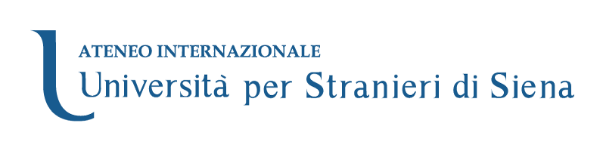 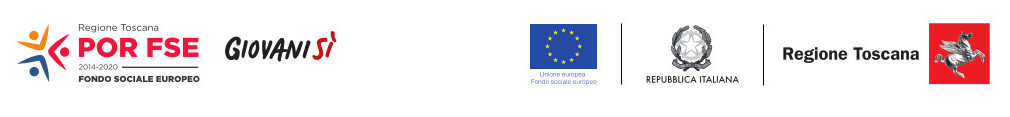 “Le Borse Pegaso sono finanziate con le risorse del POR FSE TOSCANA  2014/2020 e rientrano nell’ambito di Giovanisì (www.giovanisi.it), il progetto della Regione Toscana per l’autonomia dei giovani”Mod. C – Autocertificazione dei requisiti per la partecipazione alla domanda di assegnazione delle borse di studio “Pegaso” (allegato a completamento della domanda di ammissione al concorso di Dottorato di Ricerca – XXXVI CICLO)Il/La sottoscritto/a (cognome e nome) ________________________________________________________nato/a il ________/ _____/ _____  a___________________________________________ (Prov. ___) Nazione _________________________________________________CHIEDE DI PARTECIPAREALL’ASSEGNAZIONE DELLA BORSA DI STUDIO NON VINCOLATA “PEGASO” (di cui all’Avviso Regionale emanato con Decreto Dirigenziale n. 18980 del 23 novembre 2018 POR FSE 2014-2020 - Giovanisì)  a tal fine DICHIARAdi avere un’età non superiore a 35 anni al momento della presentazione della domanda di partecipazione al concorso;di avere conoscenza della lingua inglese equiparabile almeno al livello B2 di cui allega certificazione. (in caso di assenza di detta documentazione, la conoscenza del Livello B2 sarà rilevata a cura dell’Università);di essere disponibile ad effettuare soggiorni di studio e di ricerca all’estero per almeno 6 mesi nell’arco del triennio di corso  e di essere consapevole che la mancata effettuazione del soggiorno all’estero comporta la revoca dell’intera borsa di studio da parte della Regione Toscana; di essere disponibile a frequentare i corsi per l’acquisizione di soft skills e di conoscenze sul mondo del lavoro e della ricerca, che verranno proposti dal soggetto attuatore nell’arco del triennio di dottorato; di prevedere la predisposizione della tesi di dottorato in lingua italiana o inglese (nel caso di letteratura scientifica prevalente nella disciplina sia in lingua inglese o altra lingua straniera); la previsione in ogni caso di sintesi della tesi sia in italiano che in inglese; di impegnarsi ad elaborare per ciascun anno di dottorato relazioni annuali ed una relazione finale   sulle attività formative frequentate e sulla attività di ricerca intraprese e sul grado di soddisfazione; di essere consapevole che in caso di rinuncia o interruzione del corso nei primi 3 mesi, ovvero senza aver conseguito alcun risultato documentato in termini di competenze acquisite la Regione Toscana non procede al rimborso dei costi delle borse di dottorandi rinunciatari, e che l’Università per Stranieri di Siena è tenuta pertanto a richiedere la restituzione delle mensilità percepite;di essere consapevole che i casi di sospensione dal dottorato sono solo quelli dovuti per legge, sospensioni di diverso tipo non sono di norma accoglibili;di essere consapevole che in caso di rinuncia o interruzione della borsa di dover comunicare la motivazione per scritto a: Scuola Superiore di Dottorato e di Specializzazione – SSDS -Università per Stranieri di Siena – P.zza Carlo Rosselli 27/28 – 53100 Siena. La comunicazione deve arrivare in tempo utile affinché sia possibile l’invio, da parte dell’Università per Stranieri di Siena, alla Regione entro 5 giorni dalla data della sospensione della borsa;di essere consapevole che le dichiarazioni mendaci sono punite ai sensi del Codice penale e delle leggi speciali in materia;       l)   di essere informato che il colloquio sarà svolto attraverso la piattaforma Google meet e che le modalità per il collegamento saranno pubblicate sulla pagina internet: https://www.unistrasi.it/1/445/Dottorati.htm.Dichiara inoltre:di essere informato che, ai sensi e per gli effetti del Regolamento UE 2016/679, i dati personali raccolti e correlati alla funzione rivestita saranno trattati esclusivamente per gli adempimenti in materia di pubblicità, trasparenza e diffusione di informazioni da parte delle pubbliche amministrazioni, nel pieno rispetto della normativa vigente.Data, ______________				Firma _____________________________________